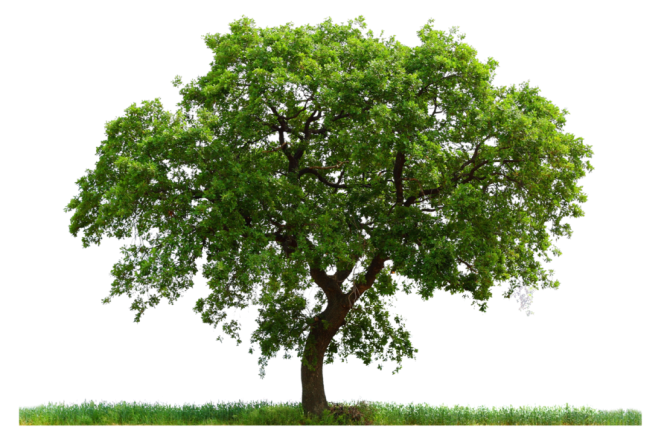 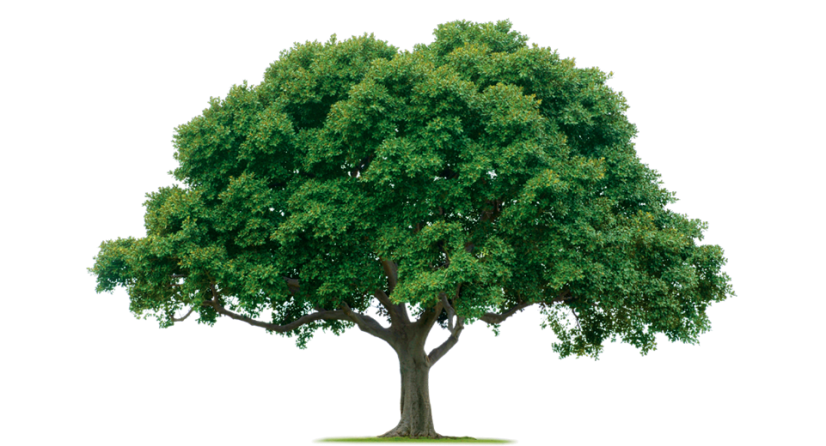 EKOSISTEM GOZD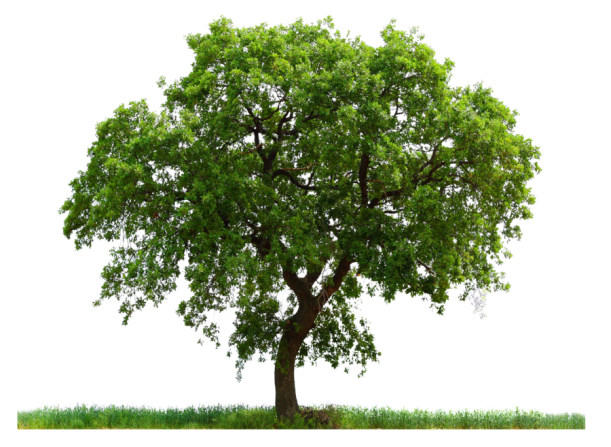 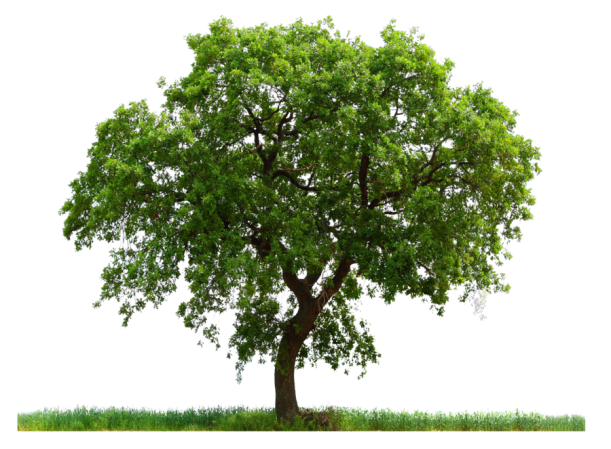 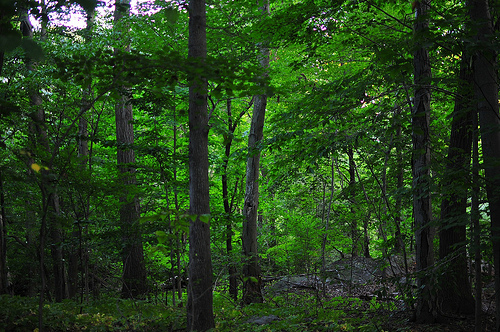 Kazalo	STATISTIKA	3VRSTE GOZDOV	4PREDELI GOZDA	5ŽIVALI	6RJAVI MEDVED	6KUNA ZLATICA	6ZELENA ŽOLNA	6RASTLINE	7BUKEV	7DIVJI BEZEK	7ŠMARNICA	7PREHRANJEVALNI SPLET	8STATISTIKAGozdovi pokrivajo kar 30,5% površine kopnega:In 60% Slovenije:S tem se Slovenija uvršča na 3. Mesto po najbolj gozdnatih državah v Evropi:1. Finska2. Švedska3. Slovenija4. Estonija5. RusijaVRSTE GOZDOV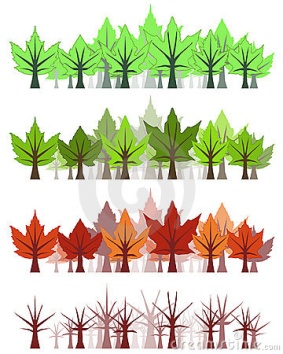 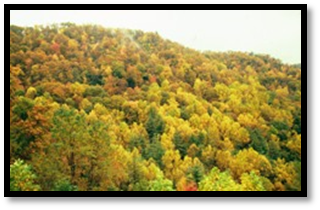 LISTNATI GOZD je sestavljen iz dreves listavcev. Spomladi so svetlo zelenih barv s pisanim cvetnim okrasjem, potem njegovi listi preidejo v temne poletne barve, jeseni pa je njihovo listje rumeno rjavo in rdeče. Pozimi jim odpadejo vsi listi. Uspeva v toplejših krajih. Značilen predstavnik je  Bukev.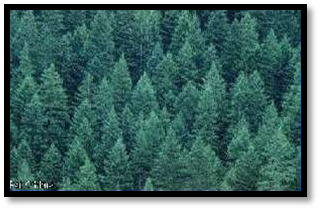 IGLASTI GOZD je sestavljen iz dreves iglavcev. Je temnejši od listnatih in v njem prebiva manj živali. Iglavci ne odvržejo listov. Značilen predstavnik je Smreka.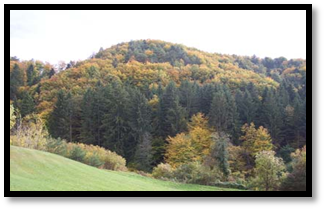 MEŠANI GOZD je sestavljen iz listavcev in iglavcev. 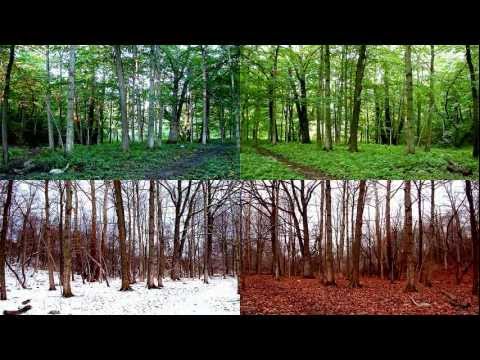 PREDELI GOZDA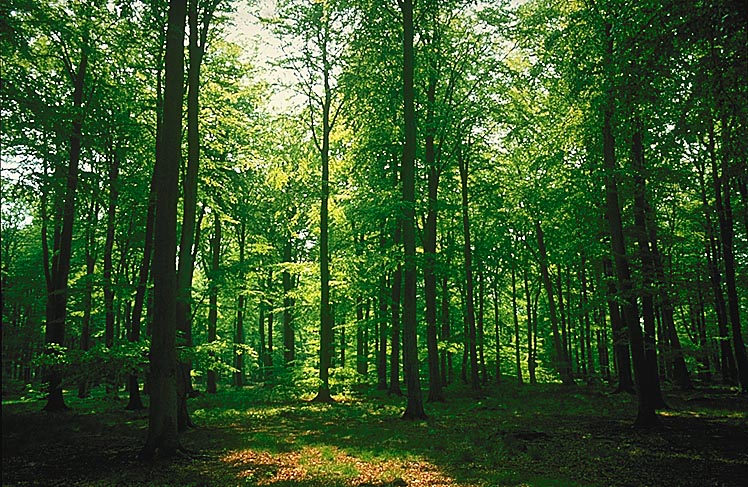 V vseh gozdnih plasteh so drugačne razmere za življenje živali, rastlin, gliv in lišajev.ŽIVALIRJAVI MEDVEDje velik sesalec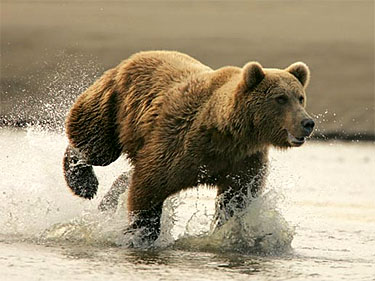 spada med družino zveri. V naših gozdovih najdemo le še dva predstavnika zveri: risa in volka. Prehrana je 80% rastlinska ostalih 20% pa je mrhovina, manjši sesalci in žuželke.Parjenje traja med Majem in Junijem. To je edini čas ko se medvedje srečajo. Medvedka skoti Januarja in sicer od 2 do 3 mladičke. Skotijo se goli in slepi. KUNA ZLATICAKuna je kostanje do temno rjave barve, vrat in prsa pa ima svetlo oranžna do rumeno-oranžna. Ima gost mehek in svetleč kožuh, ki je iz zelo dolgih močnih dlak in kratke in volnene poddlake.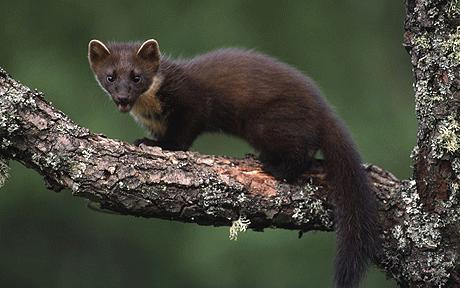  Ima dokaj okroglo glavico z velikimi uhlji. Ima 38 zob. Dolga je 40-50cm. Rep je košat in dolg 25cm. Tace imajo ostre kremplje.Živi v iglastih in mešanih gozdovih. Bolj kot so gozdovi temni, gosti in samotni bolj je kuna pogosta.Na lov se odpravi ponoči, lovi vse manjše sesalce, krade jajca, med, je sadeže. Pari se julija in avgusta. Breja je 8 mesecev nato skoti 3-5 mladičev. ZELENA ŽOLNA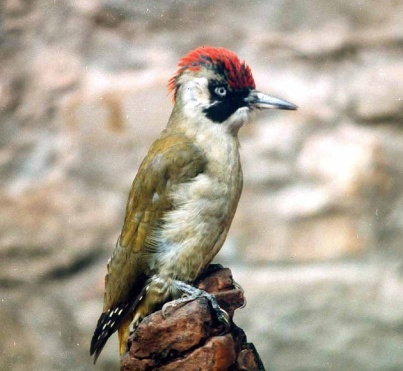 Je ptič plezalecDolžina: 30-36cm Premer kril: 45-51cmGnezdijo v drevesnih duplih, ki jih izdolbejo same.Samica izvali od 4-11 belih jajcVeč kot 75% populacije zelene žolne prebiva v EvropiŽivi v bolj presvetljenih gozdovihJe mravlje in druge žuželkeRASTLINEZelnate rastline: Čemaž, Gozdna jagoda, Jesenski podlesek, Navadna ciklama, Navadna medenika, Navadni kopitnik, Navadno kresničevje, Šmarnica, Smrdljička. Grmovnice: Bela omela, Črni bezeg, Divji bezeg, Jesenska vresa, Navadni volčin, Spomladanska resa. Drevesa:Bukev,Divja češnja,Gaber,Hrast,Javor,Jelka,Jesen,Lipa,Macesen,Pravi kostanj,Rdeči bor, Robinija,Smreka.BUKEV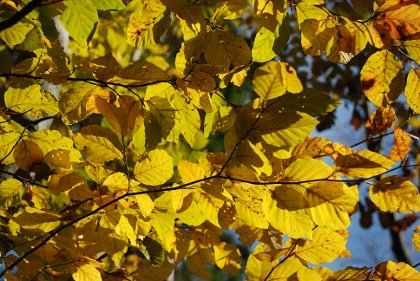 Je eno izmed najbolj razširjenih dreves v listnatih gozdovih.Zraste do 40m visoko. Premer debla je do 1m.Deblo je sivo in gladkoListi so ovalni. Dolgi 4-10cm.Bukev cveti maja.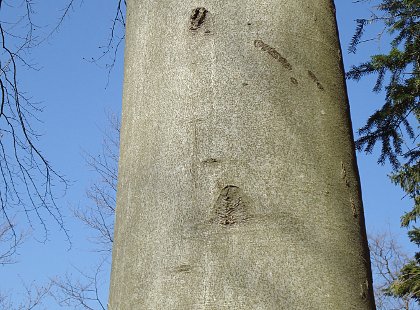 Plodovi (žir) dozorijo zgodaj jeseni.Uspeva v senci.Pomen:  -njeni plodovi so hrana številnim živalim v gozdu
                -njen les se uporablja za drva, pohištvo, parket…DIVJI BEZEK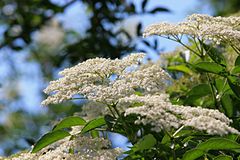 Raste ob robovih gozdovOpis: Zraste do 3m in je zelo gost. Ima zelo plitev in razvejan koreninski sistem. Listi so 7-9cm dolgi in so ostro nazobčani.Cvetovi so rumenkasti in so v grozdih.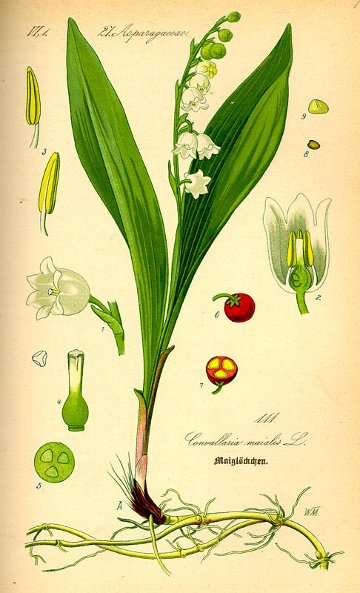 ŠMARNICAUspeva v listnatih gozdovihNajdemo jo maja in junijaIma velike zelene liste in bele cvetove zvončkaste oblikeSteblo je dolgo od 15-10cm po navadi obdan z dvema listoma dolgima 10 do 25cm. Listi so ovaljni na koncu pa ošiljeni. Iz cvetov se razvije jagoda.Razmnožujejo se s semeni.(raznašajo jih živali )So zelo strupene.PREHRANJEVALNI SPLET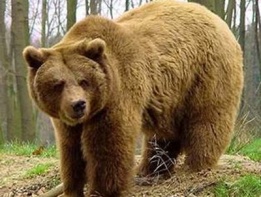 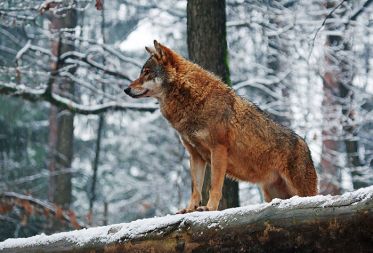 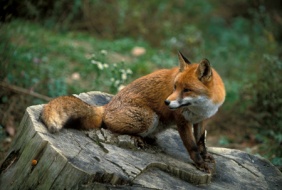 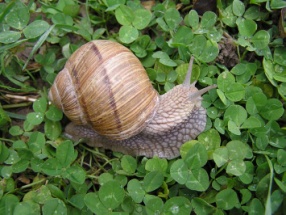 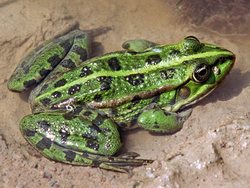 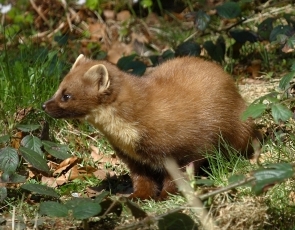 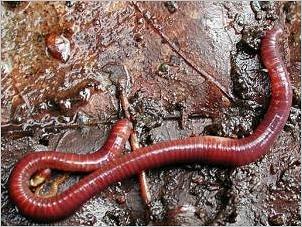 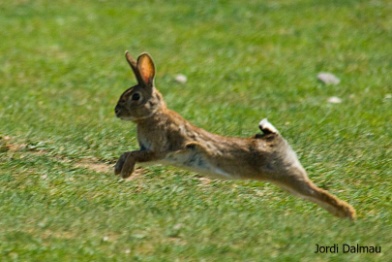 